http://www.wincol.ac.il/?item=53099&section=2040 תואר ראשון > למה אצלנו? > מגמות הלימוד > פעילות גופנית ובריאות בגיל המבוגר > פעילות המגמה בקהילהשיעור משותף לגמלאים ולסטודנטים תלמידי מגמת פעילות גופנית בגיל הזקנהביום חמישי ה-19.5.11 התקיים שיעור משותף לקבוצת מתעמלים מזכרון-יעקב ולתלמידי שנה ג' במגמה לפעילות גופנית בגיל הזקנה במכללה.השיעור כלל ריקודים ומשחקי כדור קבוצתיים, בהנחייתם של הסטודנטים. המתעמלים הפגינו יכולות גבוהות, ודיווחו על הנאה מרובה משיתוף הפעולה. הסטודנטים מצידם, הפגינו מקצועיות בהכנת התכנים לשיעור ובהעברתם.בזמן הקצר בו התקיימה הפעילות, נרקמו קשרי ידידות בין האורחים לבין הסטודנטים והאווירה הכללית היתה נלהבת משני הצדדים...תודה רבה לכל הסטודנטים שהשקיעו רבות בקיום הפעילות.בברכה אסתי ארגוב, ד"ר  אילת דונסקי וד"ר יעל נץ – מרצות במגמה לפעילות גופנית בגיל הזקנה.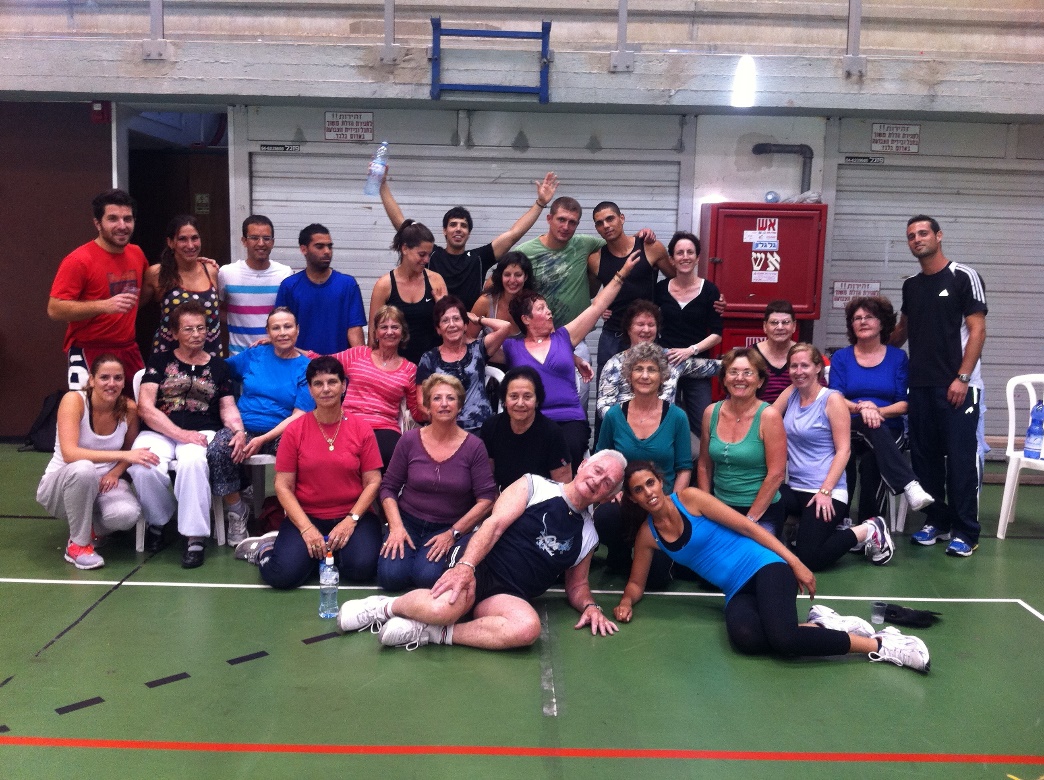 